108年度「探索體育：國際探索、體育磐石」計畫期末成果發表會實施計畫壹、目的透過本計畫辦理「探索體育新南向政策」、「戶外探索體育加拿大與海峽兩岸交流」和「國際探索體育參訪考察」等多項國際交流活動，借鏡各國之經驗並考量我國地形與背景的特性，提升我國的探索體育的發展，逐步建構我國探索體育產業的管理機制，創造優質且多元的探索教育環境，並舉辦年度計畫成果發表會，展現計畫推廣的效度及成果，以作為探索體育計畫未來發展的基石。貳、日期和地點一、日期：2019年12月19日（星期四）二、地點：國立體育大學國際會議廳（桃園市龜山區文化一路250號）交通資訊請參見本實施計畫第3-4頁參、報名方式本活動免報名費，有意報名者請填寫線上報名表(https://reurl.cc/GkjMqA )研討會開始一週前主辦單位將寄發會前通知提醒參加者。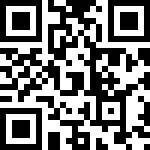 如果活動前一週未收到通知，請務必來電確認。若活動開始前無法出席，煩請來信或來電告知。若有疑問請洽03-328-3201轉8552 謝助理或洪助理。肆、活動日程表伍、備註參加人員請向所屬單位依規定申請公(差)假及報請差旅、住宿費用，本次研習會未提供住宿安排。本次活動將依簽到退紀錄提供與會人員公務人員研習時數。為響應環保，建議自備餐具水杯。【交通路線】1 自行前往：A. 開車至林口下交流道後，沿文化一路往桃園龜山方向行駛約四公里即可抵達本校。B. 由台北出發行經台一線往桃園方向，途中右轉青山路一段，接往青山路二段後，左轉文化一路行駛約500公尺即可抵達本校。
2 搭乘大眾交通工具方法如下：A. 公車三重客運1211、1211B(台北市政府--長庚大學)：可直達國立體育大學。→時刻表桃園客運202(體育大學--工四工業區) 固定班次發車、一日來回共22班，可直達國立體育大學。→時刻表桃園客運5065(桃園--體育大學)：固定班次發車、一日來回4班，可直達國立體育大學。→時刻表三重客運體大專車:一日兩班，假日停駛。→時刻表三重客運603(體育大學--丹鳳捷運站)：可直達國立體育大學。→時刻表B. 桃園捷運桃園機場捷運A7站(國立體育大學)：下車後，走路約15~20分鐘可到達本校行政大樓。C. 高鐵高鐵青埔站(桃園)：搭乘高鐵至桃園站下車後，轉搭桃園捷運至A7體育大學站下車。D. 客運搭乘國道客運(統聯、國光等)至林口站下車後可轉搭公車或搭乘桃園捷運至體大A7站下車。【停車資訊】1. 本校為開放性校園，綜合體育館前、游泳池旁及路邊停車格的位置皆可自由停車(除行政教學大樓前、科技大樓(國際會議廳)前之教職員專用停車格)。2. 由於本校停車位數量有限，建議盡量利用大眾交通工具。【大眾交通工具行駛路線、票價查訊】汎航通運(2000、2001、2003、2004)三重客運(1210、1211、603)桃園客運(202、5065)桃園機場捷運臺灣高鐵【國立體育大學平面圖】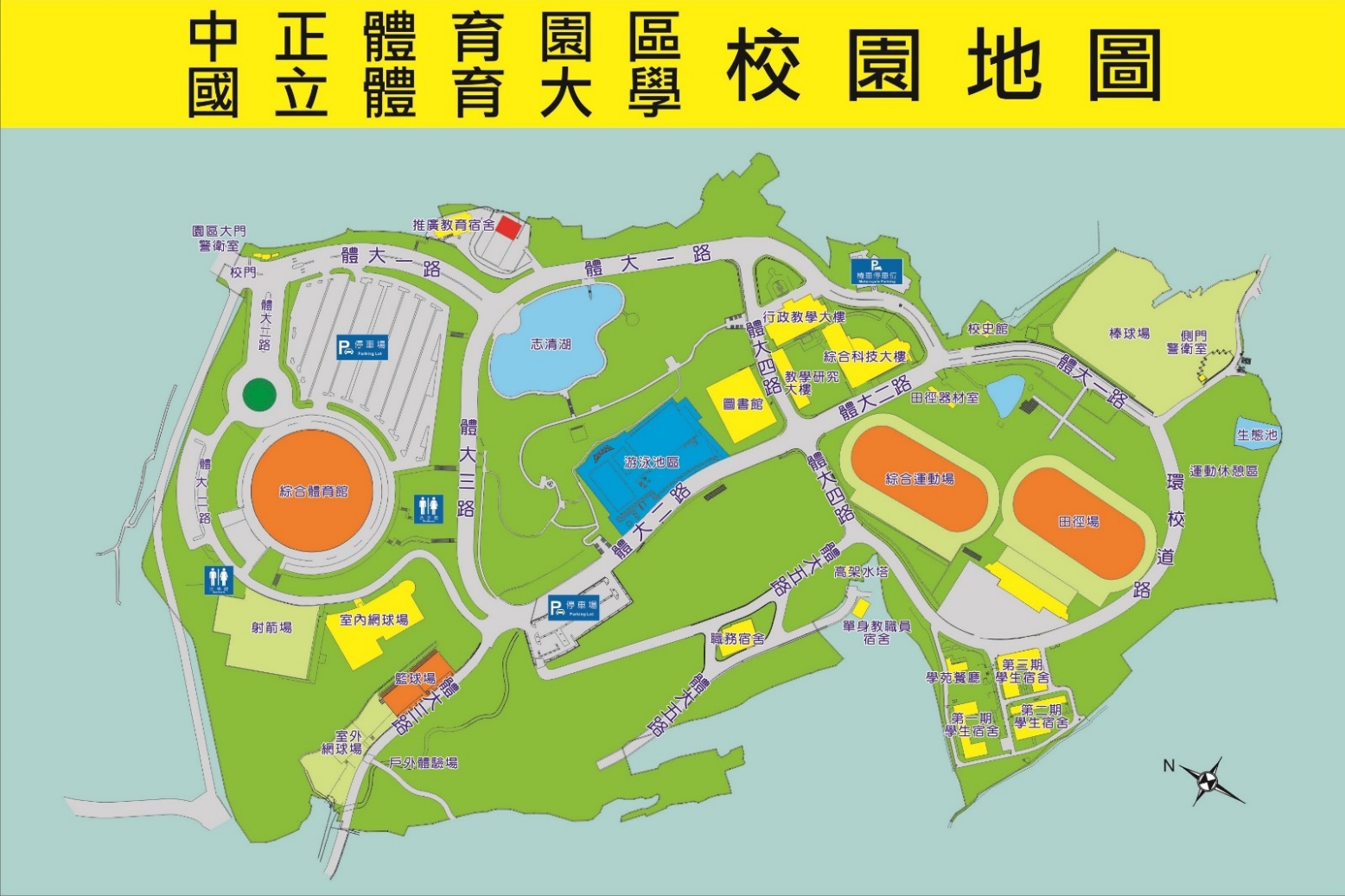 時間(12/19)流程08:30-09:00報到09:00-09:10開幕儀式09:10-09:30貴賓介紹/致詞09:30-09:50108年度「探索體育：國際探索、體育磐石」計畫期末成果報告（一）戶外探索體育工作坊及繩索安全認證主講人：國立體育大學 王俊杰 副教授09:50-10:10108年度「探索體育：國際探索、體育磐石」計畫期末成果報告（二）國際戶外探索體育課程和野地教育實務工作坊主持人：王俊杰 副教授主講人：國立體育大學 吳冠璋 教授10:10-10:30108年度「探索體育：國際探索、體育磐石」計畫期末成果報告（三）國際戶外探索體育交流主持人：王俊杰 副教授主講人：國立體育大學 陳龍弘 教授10:30-10:50108年度「探索體育：國際探索、體育磐石」計畫期末成果報告（四）探索體育巡迴教師講座主持人：王俊杰 副教授主講人：國立體育大學 潘義祥 教授10:50-11:10108年度「探索體育：國際探索、體育磐石」計畫期末成果報告（五）國際探索體育及戶外體驗主持人：王俊杰 副教授主講人：國立臺灣體育運動大學 王伯宇 副教授11:20-12:00期末成果報告：國際戶外冒險領導課程（GOAL）學員回饋心得分享主持人：王俊杰 副教授主講人：GOAL課程學員12:00-12:10108年度「探索體育：國際探索、體育磐石」計畫期末成果報告回顧影片主講人：國立體育大學 王俊杰 副教授12:10-12:15閉幕儀式